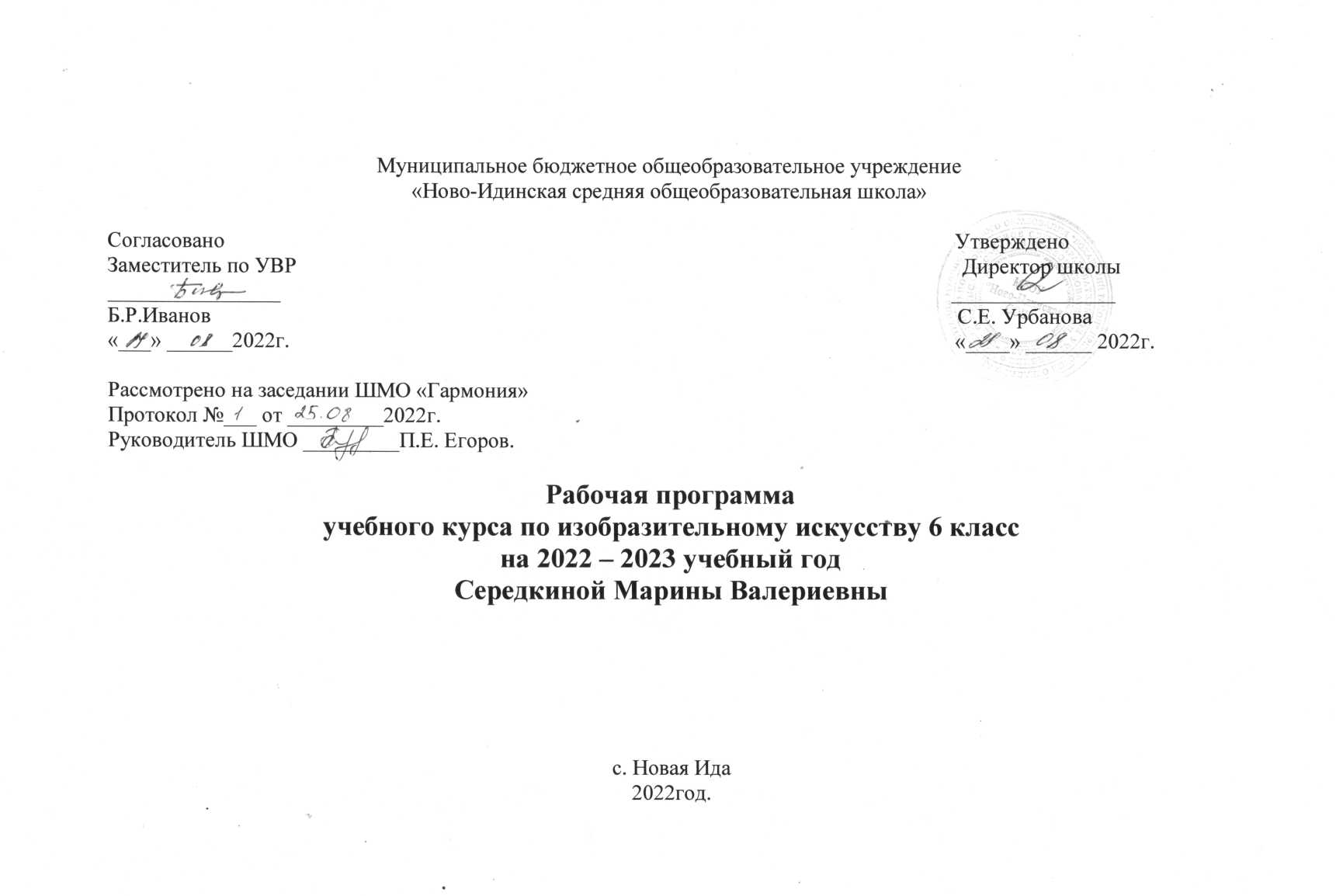 Класс: 6 класс.Количество часов: за год: 34  часов,   в неделю: 1 час  Программное обеспечение: 1.Рабочая программа по изобразительному искусству для 6 класса составлена на основе авторской программы Б.М.Неменского «Изобразительное искусство. Рабочие программы под ред. Б.М.Неменского. 5-9 классы. М.: Планета, 2013г.» 2.Учебник Горяева Н.А. «Декоративно – прикладное искусство в жизни человека» 6 класс, М: Просвещение 2012 год. 3.Н.А.Горяева «Изобразительное искусство. Твоя мастерская. Рабочая тетрадь. 6 класс» под ред. Неменского Б.М.Планируемые предметные результаты изучения учебного предмета:По окончании 6 класса обучающиеся:должны понимать:-  знать о месте и значении изобразительных искусств в жизни человека и общества; -  знать о существовании изобразительного искусства во все времена, иметь представления о многообразии образных языков искусства и особенностях видения мира в разные эпохи; -  понимать взаимосвязь реальной действительности и ее художественного изображения в искусстве, ее претворение в художественный образ; -  знать основные виды и жанры изобразительного искусства, иметь представление об основных этапах развития портрета, пейзажа и натюрморта в истории искусства; -  называть имена выдающихся художников и произведения искусства в жанрах портрета, пейзажа и натюрморта в мировом и отечественном искусстве; - понимать особенности творчества и значение в отечественной культуре великих русских художников-пейзажистов, мастеров портрета и натюрморта; - знать основные средства художественной выразительности в изобразительном искусстве (линия, пятно, тон, цвет, форма, перспектива), особенности ритмической организации изображения; -  знать разные художественные материалы, художественные техники и их значение в создании художественного образа; должны уметь:-  пользоваться красками (гуашь и акварель), несколькими графическими материалами (карандаш, тушь), обладать первичными навыками лепки, уметь использовать коллажные техники; -  видеть конструктивную форму предмета, владеть первичными навыками плоского и объемного изображений предмета и группы предметов; знать общие правила построения головы человека; уметь пользоваться начальными правилами линейной и воздушной перспективы; -  видеть и использовать в качестве средств выражения соотношения пропорций, характер освещения, цветовые отношения при изображении с натуры, по представлению и по памяти; -  создавать творческие композиционные работы в разных материалах с натуры, по памяти и по воображению; -  активно воспринимать произведения искусства и аргументированно анализировать разные уровни своего восприятия, понимать изобразительные метафоры и видеть целостную картину мира, присущую произведению искусства; 2.Содержание учебного курса.34 ч; 1 ч в неделю; ИЗОБРАЗИТЕЛЬНОЕ ИСКУССТВО В ЖИЗНИ ЧЕЛОВЕКА Виды изобразительного искусства и основы их образного языка (8часов)Беседа об искусстве и его видах. Рисунок как самостоятельное графическое произведение. Выразительные возможности объемного изображения. Выразительные свойства линии, виды и характер линии. Пятно в изобразительном искусстве. Роль пятна в изображении и его выразительные возможности. Основные и составные цвета. Выражение в живописи эмоциональных состояний: радость, грусть, нежность и др.Мир наших вещей. Натюрморт (8 часов)Натюрморт в истории искусства натюрморт в живописи, графике, скульптуре. Цвет в живописи и богатство его выразительных возможностей. Выражение цветом в натюрморте настроений и переживаний художника. Графическое изображение натюрмортов. Натюрморт как выражение художником своих переживаний представлений об окружающем его мире.Вглядываясь в человека. Портрет в изобразительном искусстве (10 часов)История возникновения портрета. Портрет как образ определенного реального человека. Портрет в живописи, графике, скульптуре. Скульптурный портрет в истории искусства. Рисунок головы человека в истории изобразительного искусства. Роль и место живописного портрета в истории искусства. Личность художника и его эпоха. Личность героя портрета и творческая интерпретация ее художником.Человек и пространство в изобразительном искусстве. 8 часов)Пейзаж как самостоятельный жанр в искусстве. Анималистический жанр и жанр пейзажа. История возникновения пейзажа как самостоятельного жанра. Законы линейной перспективы и их применение в изображении пейзажа. Пейзаж в тиражной графике. Изображая природу, художник отражает представления людей данной эпохи о прекрасном в окружающей их действительности. Знакомство с разновидностями пейзажного жанра Построение пространства как средство решения образа пейзажа. Роль тона и цвета в изображении пространства (воздушная перспектива)3.Тематическое планирование по изобразительному искусству 6 класс№ урокаНазвание темы урокаКолчас.Раздел.Виды изобразительного искусства и основы их образного языка (8часов)Раздел.Виды изобразительного искусства и основы их образного языка (8часов)Раздел.Виды изобразительного искусства и основы их образного языка (8часов)1Введение. Изобразительное искусство в семье пластических искусств. 12Рисунок - основа изобразительного искусства. 13Пятно как средство выражения. 14 Композиция как ритм пятен. 15Цвет. Основы цветоведения.16Цвет в произведениях живописи.17Объемные изображения в скульптуре.18Объемные изображения в скульптуре.19Основы языка изобразительного искусства.1Раздел. Мир наших вещей. Натюрморт (7 часов)Раздел. Мир наших вещей. Натюрморт (7 часов)Раздел. Мир наших вещей. Натюрморт (7 часов)10Художественное познание: реальность и фантазия.111Изображение предметного мира- натюрморта.112Понятие формы. Многообразие форм окружающего мира.113Изображение предмета на плоскости и линейная перспектива.114Освещение. Свет и тень.115Натюрморт в графике.116Цвет в натюрморте. Выразительные возможности натюрморта.1Раздел. Вглядываясь в человека. Портрет  (10 часов)Раздел. Вглядываясь в человека. Портрет  (10 часов)Раздел. Вглядываясь в человека. Портрет  (10 часов)17Образ человека - одна из главных тем искусства118Графический портретный рисунок и выразительность образа человека.119Конструкция головы человека и ее пропорции.120Изображение головы человека в пространстве. Автопортрет.121Портрет в скульптуре.122Портрет в скульптуре (продолжение).123Образные возможности освещения в портрете.124Портрет в живописи.125Роль цвета в портрете.126Роль цвета в портретеОбъединение фантазии и реальности в образе человека.1Раздел.Человек и пространство в изобразительном искусстве (8 часов)Раздел.Человек и пространство в изобразительном искусстве (8 часов)Раздел.Человек и пространство в изобразительном искусстве (8 часов)27Жанры в изобразительном искусстве.128Правила линейной и воздушной перспективы. 129Правила линейной и воздушной перспективы (продолжение).130Пейзаж - большой мир. Организация изображаемого пространства131Пейзаж - настроение. Природа и художник.132Городской пейзаж.133Городской пейзаж(продолжение). Международный день семьи (отдых семьи в городском парке).134Выразительные возможности изобразительного искусства. Язык и смысл.1